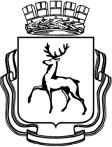 АДМИНИСТРАЦИЯ ГОРОДА НИЖНЕГО НОВГОРОДАМуниципальное бюджетное  образовательное учреждениесредняя  общеобразовательная школа  № 120ул. Гончарова, 12,  г. Нижний Новгород, 603029,тел. (831)252-89-91, факс (831)250-75-55e-mail: lenruo120@mail.ruСправкао наличии методических разработок учителя истории и обществознания, Бочуговой  Татьяны Юрьевны.Администрация школы подтверждает, что в электронном банке учебного заведения есть следующие методические разработки учителя  истории Бочуговой Т.Ю.:Директор школы                                                            Л. Е. Волкова№ п/пФорма представления продуктаКлассМесто размещения
1Урок по теме «Сталинская революция «сверху в деревне»(содержит мультимедийные презентации)История России 11 классЭлектронный банк школы2Урок по теме «Правление первых Романовых» (содержит презентацию)История России 10 классЭлектронный банк школы3Урок по теме «Конфликты» (содержит презентацию)Обществознание9 классЭлектронный банк школы5Урок по теме «Гражданское право» (содержит мультимедийную презентации)Обществознание 11 классЭлектронный банк школы6Классный час «О правильном питании» (содержит мультимедийные презентацию)5-8 классыЭлектронный банк школы7Классный час «Конвенкция о правах ребёнка» (содержит мультимедийную презентацию)5-8 классыЭлектронный банк школы8Классный час «О вреде курения» (содержит мультимедийные презентацию)5-8 классыЭлектронный банк школы9Классный час «Мой город – Нижний Новгород» (содержит мультимедийные презентацию и видеоролик).5-8 классыЭлектронный банк школы